                                                                                                                                                       Утверждаю                                                                                                                                        Директор МАУ «СШ № 2»                                                                                 ____________ Герасимов В. И.14 января 2020 г.Инструкция № 4по обеспечению порядка и общественной безопасности при проведении официальных спортивных соревнований на объекте спортаМАУ «СШ № 2»1. Общие положенияНастоящая инструкция разработана в соответствии с пунктом № 13 Правил обеспечения безопасности при проведении официальных спортивных соревнований (далее – Правила обеспечения безопасности), утвержденных постановлением Правительства РФ от 18.04.2014 г.  № 353 «Об утверждении Правил обеспечения безопасности при проведении  официальных спортивных соревнований».Данная инструкция устанавливает порядок допуска и нахождения на территории объекта спорта МАУ «СШ № 2». Ее требования распространяются на всех лиц, без исключения, находящихся на данной территории при открытии, во время проведения спортивных соревнований, и до закрытия объекта спорта МАУ «СШ № 2». Основной задачей обеспечения общественного порядка и общественной безопасности при проведении спортивных соревнований является предупреждение, выявление и пресечение правонарушений на территории объекта спорта МАУ «СШ № 2».Обеспечение общественного порядка и общественной безопасности при проведении спортивных соревнований осуществляется их организаторами совместно с собственником объекта спорта во взаимодействии с органами государственной власти РФ, органами государственной власти субъектов РФ и органами местного самоуправления.Характеристика объекта спорта МАУ «СШ № 2»: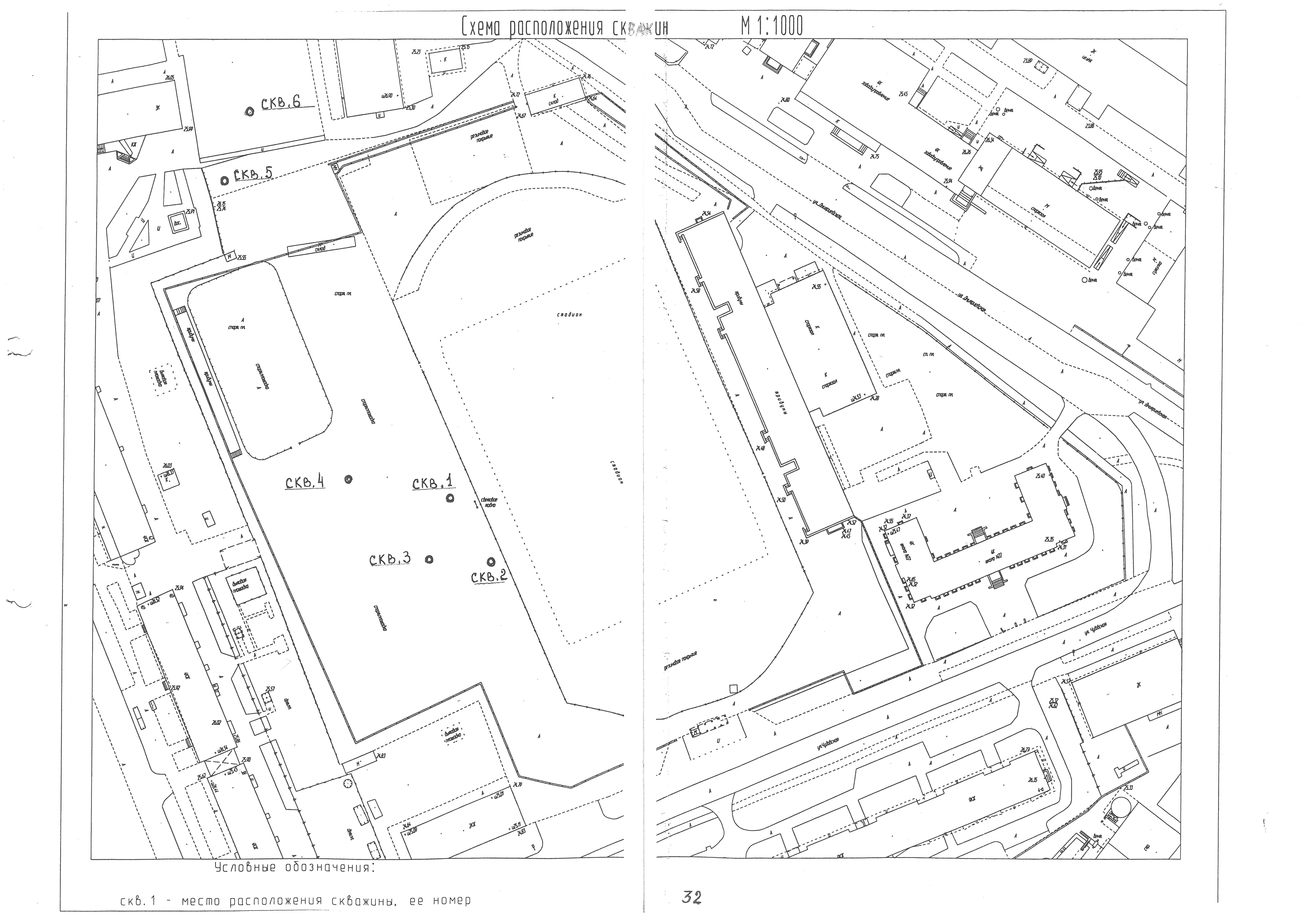 5. Объект спорта – Муниципальное автономное учреждение «Спортивная школа № 2» находится по адресу:  173003 г. Великий Новгород, ул. Чудовская, д. 7. Проехать к объекту спорта МАУ «СШ № 2» можно автобусными маршрутами (№ № 1, 2, 5, 6, 8, 8а, 9, 9а, 10, 11, 14) и троллейбусными маршрутами (№№ 2, 3) до улицы Санкт-Петербургская - остановка «Торговый комплекс Волна».     Площадь территории школы обнесена бетонным  забором высотой 2,5 метра, общей протяженностью  990 п. м.  Со стороны  улицы Санкт-Петербургская высота забора увеличена на 1,5 метра. за счет металлических уголков с сеткой рабица.  Металлические ворота расположены со стороны улицы Великая и закрыты на замок (ключи находятся у сторожа – вахтера). Калитки для входа на стадион находятся:  со стороны улицы Чудовская (4шт.), закрыты на замок (ключи находятся у сторожа – вахтера)  и  со стороны улицы Великая (1 шт.) электронный замок (кнопка входа располагается у сторожа-вахтера, а у каждого тренера имеется магнитный ключ).    Касса для продажи билетов расположена со стороны улицы Чудовская.    Территория учреждения оборудована:системой видеонаблюдения - 5 уличных камер, 7 камер внутреннего видеонаблюдения;  кнопкой тревожной сигнализации, кнопкой  экстренного вызова наряда полиции (стационарная - 1шт., переносная – 2 шт.,) вышками освещения - 2 шт.      Недвижимое имущество, входящее в состав объекта спорта МАУ «СШ № 2»: 1. 3-х этажное здание площадью 1241 м²:       - 1 этаж (815,2 м²) - игровой зал – 600,9 м², раздевалки - 2шт.,  туалеты, душевые,  подсобные помещения;       - 2 этаж (208,7 м²) - 3 кабинета, 4  раздевалки, душевая, туалеты;        - 3 этаж (217,1 м²) - 5 кабинетов, раздевалка, туалет, подсобное помещение. 2. Манеж легкоатлетический - 1-но этажное здание (852,2 м²).3. Касса (стадиона «Волна») - 1-но этажное здание (4,0 м²).4. Гараж (28 м²).5. Трибуна на 3314 посадочных мест. Под трибуной находятся раздевалки (7шт.) и подсобные помещения. 6. Спортивное ядро и уличные спортивные объекты:    - футбольное поле (8057,4 м²);   - северный и южный сектор (2441,4 м²);   - легкоатлетическая беговая дорожка (4845,5 м²);   - легкоатлетический сектор (8918,0 м²);   - запасное футбольное поле (1762,0 м²);    - наружное электроосвещение, вышки (2,9 м²) - 2 шт.;   - площадки для подвижных игр (2240,0 м²,  3008,0 м², 2287,5 м²);   - площадка ГТО (32,0 м²).          На основании решения комиссии по обследованию и категорированию объекта спорта от 20 сентября 2019 года объектам спорта МАУ «СШ № 2» присвоены:     - стадиону (легкоатлетические сектора и беговые дорожки, футбольное поле, площадки ГТО и  для подвижных игр, запасное футбольное поле) - 4 категория;     - спортивному залу с административным зданием -  3 категория.2. Субъекты обеспечения общественного порядка и общественной безопасности при проведении официальных спортивных соревнований на объекте спортаПрава и обязанности организаторов спортивных соревнований и собственников, пользователей объектов спорта по обеспечению общественного порядка и общественной безопасности при проведении официальных спортивных соревнований устанавливаются Федеральным законом «О физической культуре и спорте» от 04.12.2007, а также Правилами обеспечения безопасности.2.1. В соответствии с частью 17 статьи 20 Федерального закона «О физической культуре и  спорте» от 04.12.2007 № 329 - ФЗ собственники, пользователи объектов спорта совместно с организаторами официальных спортивных соревнований обязаны:- организовывать пропускной и внутриобъектовый режимы в местах проведения официальных спортивных соревнований в период их проведения;- информировать зрителей и участников официальных спортивных соревнований о необходимости соблюдения правил поведения зрителей при проведении официальных спортивных соревнований, а также об их действиях в случае угрозы возникновения или при возникновении чрезвычайной ситуации;- информировать зрителей и участников официальных спортивных соревнований о прекращении таких соревнований, организовывать эвакуацию этих зрителей и участников в случае угрозы возникновения или при возникновении чрезвычайной ситуации;- выполнять иные обязанности, установленные правилами обеспечения безопасности при проведении официальных спортивных соревнований.2.2. В соответствии с пунктом 17 Правил обеспечения безопасности собственник (пользователь) объекта спорта обязан: - обеспечивать надлежащее содержание инфраструктуры объектов спорта, систем видеонаблюдения и осуществлять техническое оборудование в соответствии с требованиями к обеспечению безопасности места проведения соревнований;- разрабатывать документацию, предусмотренную Правилами обеспечения безопасности;- обеспечивать беспрепятственный въезд в места проведения официальных спортивных соревнований и бесплатную стоянку транспортных средств, в том числе автомобилей и специальной техники оперативных служб, а также транспортных средств инвалидов и маломобильных групп населения;- обеспечивать деятельность контролеров - распорядителей;- участвовать с организатором соревнований в осмотре места их проведения;- совместно с организатором соревнований информировать зрителей и участников соревнований о необходимости соблюдения Правил поведения зрителей при проведении официальных спортивных соревнований, утвержденных постановлением Правительства Российской Федерации от 16.12.2013 г. № 1156 «Об утверждении Правил поведения зрителей при проведении официальных спортивных соревнований» (далее – Правила поведения), и о порядке действий в случае угрозы возникновения или при возникновении чрезвычайной ситуации и при эвакуации зрителей; - совместно с организатором соревнований информировать зрителей и участников соревнований о их прекращении; - организовывать эвакуацию зрителей и участников официальных спортивных соревнований с мест их проведения в случае угрозы возникновения или при возникновении чрезвычайной ситуации. 2.3. В соответствии с пунктом 18 Правил обеспечения безопасности организатор соревнований вправе: - привлекать для обеспечения общественного порядка и общественной безопасности при проведении соревнований контролеров - распорядителей; - обращаться в органы внутренних дел для получения содействия в обеспечении общественного порядка и общественной безопасности при проведении соревнований в соответствии с законодательством Российской Федерации; - создавать координационные органы (штабы, комиссии) в целях организации обеспечения общественного порядка и общественной безопасности при проведении соревнований в месте их проведения; - ограничивать проход зрителей в зоны, которые определены организатором соревнований и собственником (пользователем) объекта спорта; - осуществлять в целях обеспечения общественного порядка и общественной безопасности при проведении соревнований совместно с сотрудниками органов внутренних дел личный осмотр граждан и осмотр находящихся при них вещей при входе в места проведения соревнований с применением в случае необходимости технических средств, а при отказе граждан подвергнуться личному осмотру не допускать их в места проведения соревнований; - принимать меры по недопущению в места проведения соревнований лиц, которые нарушают Правила поведения или в отношении которых вступило в законную силу постановление суда об административном запрете на посещение мест проведения соревнований в дни их проведения; - требовать от зрителей соблюдения общественного порядка, а также Правил поведения; - принимать меры по пресечению действий зрителей, нарушающих общественный порядок и Правила поведения в местах проведения соревнований. 2.4. В соответствии с пунктом 19 Правил обеспечения безопасности организатор соревнования обязан: - уведомлять соответствующий территориальный орган Министерства внутренних дел Российской Федерации на муниципальном уровне о месте, дате и сроке проведения соревнований в порядке, установленном Федеральным законом "О спорте"; - организовывать взаимодействие с органами государственной власти Российской Федерации, органами государственной власти субъектов Российской Федерации и органами местного самоуправления в решении вопросов обеспечения общественного порядка и общественной безопасности при проведении соревнований; - разрабатывать и утверждать план мероприятий в срок не позднее 10 дней до начала соревнований; - утверждать акт о готовности места проведения соревнований за сутки до их начала; - организовывать контрольно-пропускной и внутриобъектовый режимы в местах проведения соревнований в период их проведения; - обеспечивать хранение предметов, запрещенных для проноса, в помещениях или специально подготовленных местах; - обеспечивать деятельность контролеров - распорядителей; - принимать меры по соблюдению правил противопожарного режима; - информировать зрителей и участников соревнований о необходимости соблюдения Правил поведения; - обеспечивать зрителям и участникам соревнований в случае необходимости оказание первой помощи и организовывать оказание скорой медицинской помощи; - приостанавливать соревнования до устранения нарушений положения (регламента) о соревнованиях, групповых нарушений общественного порядка в местах проведения соревнований, либо угрозы для жизни и здоровья граждан; - прекращать соревнования, если указанные нарушения не устранены, а также при наличии информации о возможности совершения террористического акта; - информировать зрителей и участников соревнования о прекращении соревнований и о порядке действий в случае угрозы возникновения или при возникновении чрезвычайной ситуации, организовывать их эвакуацию в случае угрозы возникновения и при возникновении чрезвычайной ситуации.        3. Права и обязанности зрителей, а также запреты, распространяемые на зрителей при проведении официальных спортивных соревнований.3.1. Зрители при проведении официальных спортивных соревнований имеют право:а) на уважение и защиту достоинства личности со стороны организаторов и участников официальных спортивных соревнований, собственников (пользователей) объектов спорта и лиц, обеспечивающих охрану общественного порядка и общественную безопасность при проведении официальных спортивных соревнований; б) на своевременное получение необходимой и достоверной информации о порядке нахождения в местах проведения официальных спортивных соревнований и выхода из них, об ограничениях и о запретах, связанных с посещением официальных спортивных соревнований; в) на оказание необходимой медицинской помощи в случаях и в порядке, которые установлены законодательством Российской Федерации; г) на проход в места проведения официальных спортивных соревнований для просмотра официального спортивного соревнования. Вход в места проведения официальных спортивных соревнований подразумевает принятие и добровольное соблюдение зрителями требований, установленных настоящими Правилами, действующих в течение всего времени нахождения зрителей в местах проведения официальных спортивных соревнований; д) на нахождение в месте проведения официального спортивного соревнования в течение всего времени проведения такого соревнования; е) на пользование всеми услугами, предоставляемыми в местах проведения официальных спортивных соревнований организаторами официальных спортивных соревнований, собственниками (пользователями) объектов спорта и иными лицами, уполномоченными организаторами официальных спортивных соревнований или собственниками (пользователями) объектов спорта на оказание таких услуг; ж) на проход к индивидуальному зрительскому месту с безалкогольными напитками в пластиковых или бумажных стаканах и едой, приобретенными в специализированных торговых точках, расположенных в местах проведения официальных спортивных соревнований; з) на пронос в места проведения официальных спортивных соревнований и использование при проведении таких соревнований личных вещей, не запрещенных к  проносу; и) на поддержку участников официальных спортивных соревнований стоя при отсутствии возражений со стороны других зрителей; к) на проезд к месту проведения официального спортивного соревнования и (или) на прилегающую к нему территорию на личном автотранспорте, а также на парковочное место при наличии пропуска на автотранспорт, выдаваемого организатором официального спортивного соревнования или собственником (пользователем) объекта спорта; л) на пользование туалетными комнатами, расположенными в местах проведения официальных спортивных соревнований, без взимания платы; м) на сохранность личных вещей, сдаваемых в камеру хранения, расположенную на объекте  спорта;н) на помощь волонтеров, контролеров - распорядителей и иных лиц, привлекаемых к организации официального спортивного соревнования организаторами официальных спортивных соревнований, собственниками (пользователями) объектов спорта, в том числе на получение от указанных лиц информации об оказываемых услугах, о расположении зрительских мест, входов и выходов в местах проведения официальных спортивных соревнований, а также на помощь при эвакуации из указанных мест. 3.2. Зрители при проведении официальных спортивных соревнований обязаны:а) при проезде к месту проведения официального спортивного соревнования и (или) на прилегающую к нему территорию на личном автотранспорте предъявлять контролерам - распорядителям пропуск на автотранспорт, выдаваемый организатором официального спортивного соревнования или собственником (пользователем) объекта спорта; б) при проходе или проезде к месту проведения официального спортивного соревнования и (или) на прилегающую к нему территорию проходить личный осмотр и предоставлять для осмотра личные вещи; в) сдавать в камеру хранения громоздкие предметы, кроме случаев, когда пронос громоздких предметов в места проведения официального спортивного соревнования согласован с организатором официального спортивного соревнования; г) во время нахождения в месте проведения официального спортивного соревнования соблюдать общественный порядок и требования, установленные настоящими Правилами; д) вести себя уважительно по отношению к другим зрителям, организаторам и участникам официальных спортивных соревнований, собственникам (пользователям) объектов спорта и лицам, обеспечивающим охрану общественного порядка и общественную безопасность в местах проведения официальных спортивных соревнований; е) незамедлительно сообщать контролерам - распорядителям и иным лицам, обеспечивающим общественный порядок и общественную безопасность при проведении официального спортивного соревнования, о случаях обнаружения подозрительных предметов, нарушения общественного порядка, возникновения задымления или пожара, необходимости оказания медицинской помощи лицам, находящимся в местах проведения официальных спортивных соревнований; ж) не причинять имущественный вред другим зрителям, организаторам и участникам официальных спортивных соревнований, собственникам (пользователям) объектов спорта и лицам, обеспечивающим охрану общественного порядка и общественную безопасность при проведении официальных спортивных соревнований, бережно относиться к имуществу объекта спорта, а также соблюдать чистоту; з) выполнять законные требования представителей организатора официального спортивного соревнования, собственника (пользователя) объекта спорта, контролеров-распорядителей и иных лиц, обеспечивающих общественный порядок и общественную безопасность при проведении официальных спортивных соревнований; и) при получении информации об эвакуации из места проведения официального спортивного соревнования действовать согласно инструкциям (указаниям) лиц, обеспечивающих общественный порядок и общественную безопасность при проведении официальных спортивных соревнований, в соответствии с правилами пожарной безопасности и утвержденным планом эвакуации, сохраняя спокойствие и не создавая паники. 3.3. Зрителям в местах проведения официальных спортивных соревнований запрещается:а) находиться в состоянии опьянения, оскорбляющем человеческое достоинство и общественную нравственность; б) осуществлять действия, создающие угрозу собственной безопасности, жизни, здоровью, а также безопасности, жизни, здоровью иных лиц, находящихся в месте проведения официального спортивного соревнования или на прилегающей к нему территории; в) бросать предметы в направлении других зрителей, участников официальных спортивных соревнований и иных лиц, находящихся в месте проведения официального спортивного соревнования или на прилегающей к нему территории; г) оскорблять других лиц (в том числе с использованием баннеров, плакатов, транспарантов и иных средств наглядной агитации) и совершать иные действия, порочащие честь, достоинство или деловую репутацию либо направленные на возбуждение ненависти или вражды, а также на унижение достоинства человека или группы лиц по признакам пола, расы, национальности, языка, происхождения, отношения к религии; д) скрывать свои лица, в том числе использовать маски, за исключением случаев, специально установленных организатором официального спортивного соревнования, а также средства маскировки и иные предметы, специально предназначенные для затруднения установления личности; е) нарушать общественную мораль и нормы поведения путем обнажения интимных частей тела во время нахождения в местах проведения официальных спортивных соревнований; ж) проникать в место проведения официального спортивного соревнования или на территорию, к нему прилегающую, доступ в которые ограничен организатором официального спортивного соревнования и (или) собственником (пользователем) объекта спорта; з) находиться во время проведения официального спортивного соревнования на лестницах, создавать помехи движению в зонах мест проведения официальных спортивных соревнований, предназначенных для эвакуации, в том числе в проходах, выходах и входах (основных и запасных); и) наносить надписи и рисунки на конструкции, строения, сооружения, расположенные в местах проведения официальных спортивных соревнований, а также размещать возле них посторонние предметы без соответствующего разрешения организаторов официального спортивного соревнования или собственников (пользователей) объектов спорта; к) проходить в место проведения официального спортивного соревнования с животными и птицами, за исключением собак-проводников в намордниках или других случаях, согласованных с собственником объекта; л) проводить публичные мероприятия, не предусмотренные положением (регламентом) проведения официального спортивного соревнования; м) проносить в место проведения официального спортивного соревнования и использовать: оружие любого типа, в том числе самообороны, и боеприпасы, колющие или режущие предметы, другие предметы, которые могут быть использованы в качестве оружия, взрывчатые, ядовитые, отравляющие и едко пахнущие вещества, радиоактивные материалы; огнеопасные и пиротехнические вещества или изделия (за исключением спичек, карманных зажигалок), включая сигнальные ракеты, файеры, петарды, газовые баллоны и предметы (химические материалы), которые могут быть использованы для изготовления пиротехнических изделий или дымов; иные вещества, предметы, изделия, в том числе самодельного изготовления, использование которых может привести к задымлению, воспламенению; устройства и изделия, в том числе самодельного изготовления, не являющиеся пиротехникой, применяющиеся для разбрасывания, распыления различных материалов и веществ (пневмохлопушки), красящие вещества; духовые приспособления для извлечения звуков (в том числе вувузелы), за исключением горнов и дудок; алкогольные напитки любого рода, наркотические и токсические вещества или стимуляторы; прохладительные напитки в стеклянной или жестяной таре, а также в пластиковой таре объемом более 0,5 литра; пропагандистские материалы экстремистского характера или содержащие нацистскую атрибутику или символику либо атрибутику или символику экстремистских организаций; технические средства, способные помешать проведению официального спортивного соревнования или его участникам (лазерные устройства, фонари), радиостанции, средства звукоусиления; громоздкие предметы, мешающие другим зрителям, кроме случаев, когда пронос таких предметов согласован с организатором официального спортивного соревнования; н) осуществлять незаконную торговлю, распространять любым способом продукцию политического, религиозного и расистского характера (включая плакаты, листовки, буклеты). о)  в случае идентификации физического лица (в том числе посредством систем видеонаблюдения), в отношении которого вступило в законную силу постановление суда об административном запрете на посещение мест проведения официальных спортивных соревнований, организатор официального спортивного соревнования и (или) контролеры-распорядители имеют право отказать указанному лицу во входе или удалить его из места проведения официального спортивного соревнования, аннулировав входной билет или документ, его заменяющий, без возмещения его стоимости. Организатор официального спортивного соревнования и (или) контролеры-распорядители обязаны объяснить указанному лицу причину отказа во входе или удалении из места проведения официального спортивного соревнования и передать указанное лицо представителям территориального органа федерального органа исполнительной власти в сфере внутренних дел, ответственным за обеспечение общественного порядка и общественной безопасности при проведении официального спортивного соревнования. Обязанности и права сотрудников охранного предприятия, волонтеров. Взаимодействие службы безопасности на объекте спорта и полиции.4.1. Сотрудник ЧОП обязан: - Осуществлять контроль безопасности в проходах по внешнему и внутреннему   периметру объекта спорта, а также в   специализированных зонах.- Охранять ключевые места объекта спорта, раздевалки команд и судей, зоны для VIP и их транспорт, охранять представителей средств массовой информации и их материалы.- Отстранять или удалять от входов на объект спорта любое не имеющее разрешения лицо, представляющее собой опасность в связи с состоянием опьянения или находящееся под воздействием других запрещенных субстанций.- Совместно с органами Полиции контролировать и досматривать лиц при входе на объект спорта и внутри объекта спорта, проводить осмотр   предметов, которые у них находятся.- Удалять лиц, отказывающихся пройти досмотр, или препятствующих осуществлению фото и видеосъемки.- Временно изымать, убирать и, в установленном порядке, если это возможно, возвращать предметы, которые запрещено проносить на объект спорта в соответствии с действующими требованиями собственника (арендатора) объекта спорта.- Следить за тем, чтобы все входы, выходы и запасные выходы не были загромождены чем - либо.- Охранять входы и выходы с момента открытия и до закрытия объекта спорта.- Не допускать зрителей, пытающихся пройти в зоны, в которые они не имеют права доступа (в частности, на игровой поле и прилегающие к нему доступы).- Защищать спортсменов и официальных лиц соревнования при входе и выходе со спортивного объекта.- Информировать полицию о любом инциденте, связанном с противоправными действиями зрителей.- Информировать полицию, службу скорой помощи, пожарную службу и любой другой уполномоченный орган о фактах угрозы безопасности, если они сами не могут сразу же устранить опасность.- Обязательно информировать полицию о любом недопустимом поведении (расистские высказывания и.т.п.), чтобы пресечь такое нарушение и удалить лицо, провоцирующее существенные нарушения правопорядка на объекте спорта.- Каждый сотрудник ЧОП отвечает за сектор и трибуну, который был назначен ему руководителем ЧОП или сотрудником объекта спорта, отвечающим за безопасность.4.2. Действия сотрудников контрольно - распорядительной службы при возникновении чрезвычайных ситуаций во время проведения мероприятий на объекте спортаВ случае возникновения ЧС необходимо:- Принять меры к ограждению опасной зоны и недопущению в нее людей в радиусе безопасного удаления (в случае обнаружения подозрительного предмета);- Организовать эвакуацию зрителей и персонала;- Прекратить допуск на территорию объекта спорта зрителей, персонала и транспортных средств, кроме автомашин оперативных служб;- Прекратить деятельность находящейся в опасной зоне территории объекта спорта;- Разблокировать двери (ворота) на всем пути эвакуации зрителей и персонала, находящихся в опасной зоне, при необходимости выставить направляющих;- Встретить прибывающие подразделения пожарной охраны, полиции, и скорой помощи;- Обеспечить руководителей прибывающих подразделений имеющейся информацией об угрозе террористического акта, принятых мерах и других специфических, имеющее значение сведениях, влияющих на обстановку и принятие решений;- По прибытии специалистов по террористическим актам действовать по их указаниям;- Организовать в безопасном месте (при необходимости) пункт сбора эвакуированных зрителей и персонала;